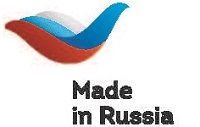 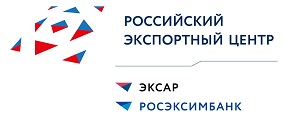 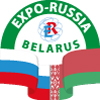 ДЕЛОВАЯ ПРОГРАММА      ВТОРОЙ МЕЖДУНАРОДНОЙ ПРОМЫШЛЕННОЙ ВЫСТАВКИ         «EXPO-RUSSIA BELARUS 2017» И «МИНСКОГО БИЗНЕС-ФОРУМА».РЕСПУБЛИКА БЕЛАРУСЬ, МИНСК, ФАЛКОН КЛАБ.  21-23 ИЮНЯ 2017 г.12 июня, понедельник15:00 – 17:00 Пресс-конференция с участием руководителей Оргкомитета, Постоянного комитета Союзного государства, Посольства, Торгпредства, Делового центра экономического развития СНГ, Российско-Белорусского делового совета и Президента МАФМ, для российских и белорусских журналистов, посвященная открытию выставки. Место проведения: Национальный Пресс-центр Республики Беларусь, г. Минск, ул. Октябрьская, 5 21 июня, среда 12:00 – 13:20 Церемония официального открытия выставки «EXPO-RUSSIA BELARUS 2017» и «Минского Бизнес-форума» с участием представителей руководства двух стран и Союзного государства.15:00 Конференция на тему: «Перспективы расширения экономического и инновационного сотрудничества России и Беларуси в рамках Союзного государства и Евразийского экономического союза». Презентации регионов России и Беларуси.Место проведения: Пресс-центр «ФАЛКОН КЛАБ».«Контактно-кооперационная Биржа деловых контактов в формате «В-2-В». Проходит 21-23 июня на стендах участников. Организатор: ОАО «Зарубеж-Экспо» с партнерами. 22 июня, четверг 9:30–11:15 Круглый стол, организованный совместно с Министерством энергетики Республики Беларусь. Тема: «Актуальные вопросы взаимодействия России и Беларуси в области традиционной, ядерной и альтернативной энергетики»Место проведения: Пресс-центр «ФАЛКОН КЛАБ».10:00 «Контактно-кооперационная Биржа деловых контактов в формате «В-2-В» для участников без стендов.Место проведения: Бизнес-центр 11:30 - 13:00 Семинар на тему: «Актуальные вопросы деятельности иностранных предприятий и предприятий совместной формы собственности на территории Республики Беларусь (сотрудничество с Российской Федерацией)». Место проведения: Пресс-центр «ФАЛКОН КЛАБ».13:15 – 14:30  Круглый стол по транспорту. Темы: «О транспортном сотрудничестве России и Беларуси в рамках Союзного государства».  «О сотрудничестве России и Беларуси в сфере связи и телекоммуникаций». Место проведения: Пресс-центр «ФАЛКОН КЛАБ».14:45 – 15:30 Круглый стол, организованный совместно с Министерством сельского хозяйства и продовольствия Республики Беларусь. Тема: «Перспективы расширения импорта и экспорта продуктов питания, в том числе овощей и фруктов из Беларуси в Россию в свете санкций Евросоюза, а также других товаров. Удобрения. Современная техника для сельскохозяйственной отрасли». Презентация компаний. Место проведения: Пресс-центр «ФАЛКОН КЛАБ».23 июня, пятница  10:00 – 11:30 Круглый стол, организованный совместно с Министерством здравоохранения Республики Беларусь. Тема: «О проведении согласованной политики в сфере здравоохранения в рамках реализации Концепции социального развития Союзного государства России и Беларуси». Место проведения: Пресс-центр «ФАЛКОН КЛАБ».12:00 – 13:30 Круглый стол, организованный совместно с Министерством образования Беларуси и Национальной Академией наук Республики Беларусь.  Тема: «О перспективах расширения сотрудничества России и Беларуси в сфере науки, высшего и среднего образования».Место проведения: Пресс-центр «ФАЛКОН КЛАБ».14:00 – 15:30 Круглый стол, организованный совместно с Министерством архитектуры и строительства Республики Беларусь. Тема:  «О подготовке нормативной базы создания единого рынка строительных услуг России и Беларуси».Место проведения: Пресс-центр «ФАЛКОН КЛАБ».16:00 Торжественное вручение дипломов. Место проведения: Фойе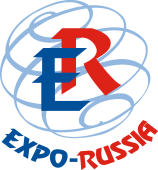 Оргкомитет: ОАО «Зарубеж-Экспо»+7 495 721-32-36info@zarubezhexpo.ruwww.zarubezhexpo.ruЗабелина Светлана Анатольевна - директор выставки, тел.: +7 926 524-97-47, e-mail: zabelina@zarubezhexpo.ruНиколаев Анатолий Павлович -  директор по международному сотрудничеству,тел.: +7 985 722-99-16,  e-mail: nikolaev@zarubezhexpo.ru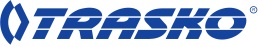 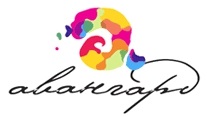 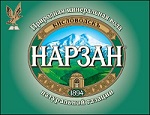 